РЕСПУБЛИКА  ДАГЕСТАНАДМИНИСТРАЦИЯ МУНИЦИПАЛЬНОГО  РАЙОНА«МАГАРАМКЕНТСКИЙ  РАЙОН» .                                                                                                                                              РАСПОРЯЖЕНИЕ « 12      »  03        2019                                                                                     № ___32__с. Магарамкент                                     О проведении на территории муниципального района «Магарамкентский район» экологического субботника ___________________________________________________________________
	В целях обеспечения санитарно-эпидемиологического благополучия населения, улучшения содержания улиц, дорог и придворовых территорий:	1. На территории МР «Магарамкентский район» 23 марта 2019года провести весенний субботник по санитарной очистке и благоустройству.        2. Образовать комиссию по проведению экологического субботника на территории муниципального района «Магарамкентский район»  в следующем составе:      Гаджиев А.Г.            – заместитель главы администрации  МР «Магарамкентский                                          район» (председатель комиссии)      Бегов М.Ю.              –  директор  МКУ «Отдел строительства,  архитектуры и                                                    ЖКХ»  (заместитель председателя комиссии)      Качаев М.К.           –    врио  директора МКУ «Отдел земельных                                             отношений и   землепользования» МР «Магарамкентский                                             район»        Алиев И. Я.               –  начальник ТО Управления Роспотребнадзора по                                              РД в Магарамкентском районе  (по согласованию)       Хидиров С.Г.           –   директор МУП «ЖКХ» МР «Магарамкентский район»     _________________  - главы СП (по списку).	3. Главам сельских поселений информацию о проведенном субботнике с приложением фото для публикации в средствах массовой информации представить в администрацию МР «Магарамкентский район».       4. Контроль за исполнением настоящего  распоряжения возложить на заместителя главы администрации МР «Магарамкентский район» Гаджиева А.Г.     Глава муниципального района                                                         Ф.З. Ахмедов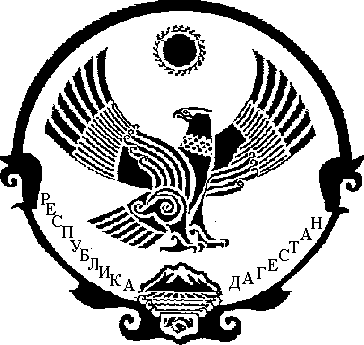 